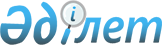 Об установлении норматива отчисления части чистого дохода районных коммунальных государственных предприятийПостановление акимата Меркенского района от 27 февраля 2015 года № 94. Зарегистрировано Департаментом юстиции Жамбылской области 20 марта 2015 года № 2585      Примечание РЦПИ.

      В тексте документа сохранена пунктуация и орфография оригинала.

      В соответствии с Законом Республики Казахстан от 23 января 2001 года "О местном государственном управлении и самоуправлении в Республике Казахстан" и Законом Республики Казахстан от 1 марта 2011 года "О государственном имуществе" акимат Меркенского района ПОСТАНОВЛЯЕТ:

      1.  Установить нормативы отчисления части чистого дохода районных коммунальных государственных предприятий согласно приложению.
      2.  Уполномоченным органам районных коммунальных государственных предприятий представлять в срок до 1 мая предшествующего планируемому году, в коммунальное государственное учреждение "Отдел финансов акимата Меркенского района" прогнозные суммы части чистого дохода, подлежащие перечислению в районный бюджет на предстоящий трехлетний период, а также размер чистого дохода, перечисленного коммунальным государственным предприятиям в районный бюджет в отчетном году.
      3.  Коммунальному государственному учреждению "Аппарат акима Меркенского района" обеспечить государственную регистрацию настоящего постановления в органах юстиции и официальное опубликование в установленном законодательством порядке.
      4.  Контроль за исполнением настоящего постановления возложить на заместителя акима района Смайлова Камбара Атыхановича.
      5.  Настоящее постановление вступает в силу со дня государственной регистрации в органах юстиции и вводится в действие по истечении десяти календарных дней после дня их первого официального опубликования.


 Нормативы отчисления части чистого дохода районных коммунальных государственных предприятий      Нормативы отчисления части чистого дохода районных коммунальных государственных предприятий в районный бюджет определяется следующим образом:



					© 2012. РГП на ПХВ «Институт законодательства и правовой информации Республики Казахстан» Министерства юстиции Республики Казахстан
				
      Аким района

Б. Копбосынов
Приложение
к постановлению акимата
Меркенского района
от "27 " февраля 2015 года № 94Чистый доход до 3 000 000 тенге

5 процентов с суммы чистого дохода

Чистый доход от 3 000 001 тенге до 50 000 000 тенге

150 000 тенге + 10 процентов с суммы, превышающей чистый доход в размере 3 000 000 тенге 

Чистый доход от 50 000 001 тенге до 250 000 000 тенге

4 850 000 тенге + 15 процентов с суммы, превышающей чистый доход в размере 50 000 000 тенге 

Чистый доход от 250 000 001 тенге до 500 000 000 тенге

34 850 000 тенге + 25 процентов с суммы, превышающей чистый доход в размере 250 000 000 тенге 

Чистый доход от 500 000 001 тенге до 1 000 000 000 тенге

97 350 000 тенге + 30 процентов с суммы, превышающей чистый доход в размере 500 000 000 тенге 

Чистый доход от 1 000 000 001 тенге и свыше

247 350 000 тенге + 50 процентов с суммы, превышающей чистый доход в размере 1 000 000 000 тенге 

